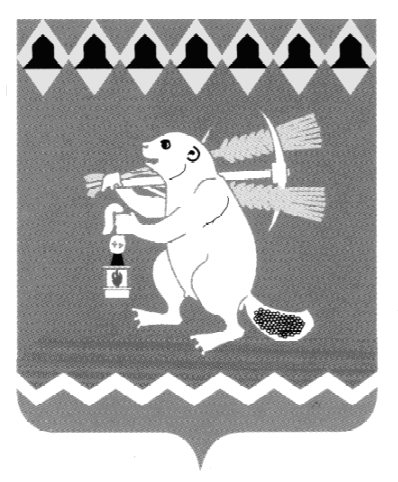 Администрация Артемовского городского округа ПОСТАНОВЛЕНИЕот 08.12.2017                                                                                        № 1297-ПАОб утверждении Плана организации и проведенияярмарок на территории Артемовского городского округа в 2018 году	В соответствии с Порядком организации ярмарок и продажи товаров (выполнения работ, оказания услуг) на ярмарках на территории Свердловской области, утвержденным постановлением Правительства Свердловской области от 25.05.2011 № 610-ПП (с изменениями и дополнениями), Порядком организации ярмарок и продажи товаров (выполнения работ, оказания услуг) на ярмарках на территории Артемовского городского округа, утвержденным постановлением Администрации Артемовского городского округа от 03.11.2011 № 1271-ПА, руководствуясь статьями 30, 31 Устава Артемовского городского округа,ПОСТАНОВЛЯЮ: 1. Утвердить План организации и проведения ярмарок на территории Артемовского городского округа в 2018 году (далее - План) (Приложение).	2. Отделу экономики, инвестиций и развития Администрации Артемовского городского округа (Бахарева О.С.) организовать проведение ярмарок на территории города Артемовский в 2018 году в соответствии с Планом, утвержденным настоящим постановлением.	3. Территориальным органам местного самоуправления п. Буланаш (Вандышева Л.И.), п. Красногвардейский (Гиршфельд С.И.), с. Мироново (Серебренников В.В.) с. Покровское   (Авдеев Д.С.), с. Большое Трифоново (Иванов А.С.) организовать проведение ярмарок на подведомственных территориях соответствии с Планом, утвержденным настоящим постановлением.		4. Постановление опубликовать в газете «Артемовский рабочий» и разместить на официальном сайте Артемовского городского округа в информационно-телекоммуникационной сети «Интернет».	5. Контроль  за  исполнением  постановления  возложить  на  первого заместителя   главы   Администрации  Артемовского  городского  округа  Черемных Н.А.Глава Артемовского городского округа                                                        А. В. СамочерновПлан организации и проведения ярмарок на территории Артемовского городского округа в 2018 годуХренова Татьяна Евгеньевна(34363) 5-93-04 (доб. 149)Приложениек постановлению Администрации Артемовского городского  округаот 08.12.2017 № 1297-ПА № п/пНаименование ярмаркиТип ярмаркиВид ярмаркиПредельные сроки (период) проведения ярмарокМесто размещения ярмаркиНаименование,юридический адрес, адрес сайта организатора ярмарки, контактный телефонКоличество мест для продажи товаров (выполнения работ, оказания услуг)123456781«Ярмарка выходного дня»универсальнаяярмарка «выходного дня»февральмартиюльоктябрьноябрьдекабрьг. Артемовский,площадь СоветовАдминистрация Артемовского городского округа,623780, Свердловская обл., г.Артемовский, пл. Советов, 3e-mail:artemovsky66.ru(34363) 2503950-602«Все для сада и огорода»специализи-рованнаясельскохозяйственнаяапрельмайиюньавгустсентябрьг. Артемовский,площадь СоветовАдминистрация Артемовского городского округа,623780, Свердловская обл., г.Артемовский, пл. Советов, 3e-mail:artemovsky66.ru(34363) 2503950-603«Ярмарка выходного дня»универсальнаяярмарка «выходного дня»февральмартоктябрьноябрьдекабрьп. Буланаш,площадь ТеатральнаяТерриториальный орган местного самоуправления  п.Буланаш,623794, Свердловская область, Артемовский район, п. Буланаш, пл. Театральная, д. 1-аe-mail:toms-bulanash@yandex.ru (34363) 5573330-404«Все для сада и огорода»специализи-рованнаясельскохозяйственнаямайиюньиюльавгустсентябрьп. Буланаш,площадь ТеатральнаяТерриториальный орган местного самоуправления  п.Буланаш,623794, Свердловская область, Артемовский район, п. Буланаш, пл. Театральная, д. 1-аe-mail:toms-bulanash@yandex.ru (34363) 5573330-405Георгиевская ярмаркауниверсальнаяярмарка «выходного дня»майс.Мироново,пер. ШкольныйТерриториальный орган местного самоуправления  с.Мироново,  623780, Свердловская область, Артемовский район, с. Мироново, ул. Молодежная, 7 e-mail: tomsmironovo@yandex.ru(34363) 4337520-256Ярмарка, посвященная празднованию «День села»универсальнаяярмарка «выходного дня»июльс.Большое Трифоново,площадь возле административного здания Территориальный орган местного самоуправления  с.Большое ТрифоновоТерриториальный орган местного самоуправления  с.Большое Трифоново,623780, Свердловская область, Артемовский район, с. Большое Трифоново, ул. Советская, д. 13-аe-mail:b-trifon.artemovsky66.ru(34363) 4728110 7«Все для сада и огорода»специализи-рованнаясельскохозяйственнаямайсентябрьп.Красногвардейский, площадь имени Камышловского полка Территориальный орган местного самоуправления  п.Красногвардейский, 623770, Свердловская область, Артемовский район, п. Красногвардейский, ул. Некрасова, д. 1e-mail:toms.krasnogvardeyskiy@ mail.ru(34363) 4424020-308«Сад и дача»специализи-рованнаясельскохозяйственнаяапрельс. Покровское,площадь Красных ПартизанТерриториальный орган местного самоуправления  с. Покровское,  623795, Свердловская область, Артемовский район, с.Покровское, пл. Красных Партизан, 2;  e-mail: tomc-selo.pokrovskoe@mail.ru, toms-s-pokrovskoe@yandex.ru(34363) 4047715-20 